Name: _____________________________				          Solutions and Dilutions Inquiry Lab Guiding Question: How will adding water to a basic solution affect the Molarity of the basic solution?Pre-Lab:You will be creating solutions of aqueous sodium hydroxide. Identify the solute and solvent.Define concentration and give three examples of concentration units.Define what it means to dilute a solution. A student says, “When water is added to a basic solution the Molarity of the solution decreases but the percent by mass will stay the same.” Write a claim to either support or disprove the student’s statement and defend your prediction.Prediction:__________________________________________________________________________________________________Reasoning:_________________________________________________________________________________________________________________________________________________________________________________________________________________Materials:  Volumetric flasks, graduated pipettes, beakers, balance, water, aqueous sodium hydroxide.Part 1:  Mass the volumetric flask. Calculate the mass needed to create a 0.50M NaOH solution in the box below. Mass the NaPH needed. Describe how you created your NaOH(aq) solution with specific supplies (graduated pipettes and volumetric flasks) and measurements on the lines provided. Mass the flask and the solution.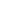 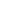 Mass of 50.00mL volumetric flask: _________     Mass of NaOH: __________	Mass of flask and solution: ______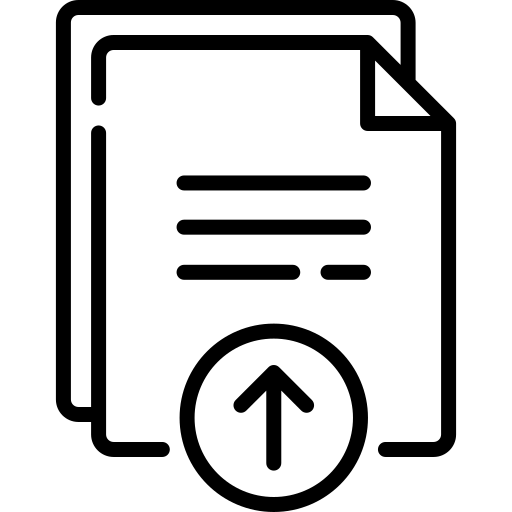 Part 2: Mass the larger 100mL volumetric flask. Dilute your 50.00mL solution to 100.00mL. Calculate the new molarity of your solution in the box below.  Describe how you will dilute your original NaOH(aq) solution with specific supplies and measurements on the lines provided.  Mass the flask and solution. 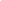 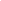 Mass of 100.00mL volumetric flask: _____________    	Mass of flask and solution: ___________Analysis Questions: 	Calculate the percent by mass of the NaOH in the solution in Part 1. Calculate the percent by mass of the NaOH in the solution in Part 2. Construct a claim that supports or contradicts the prediction made in the pre-lab questions. Provide evidence that supports your claim. Use your reasoning skills to explain why your evidence is relevant. Use the dilution formula, M1V1=M2V2 to verify the molarity of the solution in Part two. When Molarity and Volume are multiplied, what unit is left over? Why does the dilution formula make sense?Calculate and describe how you would create a 50.0mL 2.50M NaOH using 20.0M concentrated solution and the equipment you have. Show all calculations. 